From the Head: Kate Reynolds LLB PGCE MEdDear ApplicantMessage from the Head, Kate ReynoldsWe are delighted that you are considering applying for the post of Head of International Students at Royal High School Bath.  We are an all-girls day and boarding through school dedicated to girls making their mark. We are proud to be part of the GDST (Girls Day School Trust), a group of 25 schools including two academies, who together are pioneers and shapers in the future of girls’ education.  Our values focus on putting girls first, encouraging all in our community to be forward thinking and fearless.Royal High School Bath is unique in the GDST family as being the only school with boarding.  Our beautifully renovated boarding houses in the heart of the school attract international girls from a wide range of countries (currently 17) as well as UK boarders.   This is a newly created post that recognises the importance of top-notch support, education and enrichment for all our girls for whom English is not their first language. You will be pivotal to ensuring our international girls settle quickly, gain the confidence to seize the opportunities available and make their mark during their time with us. You will also play a key role in bridging the day and boarding aspects of Royal High School Bath so that all our girls benefit from a global education, learning from each other’s cultures and making international friends for life. This will include working in the boarding houses one evening a week and on occasional weekends.You will have relevant EAL qualifications and teaching experience, a passion for high quality teaching and learning, including your own professional development and will be excited about the prospect of driving change and harnessing the potential to provide an irresistible educational offer for our international girls.I look forward to reading your application.Kind regards,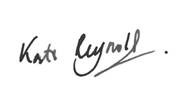 Kate ReynoldsHead